0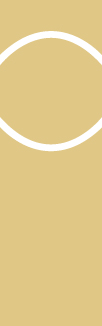 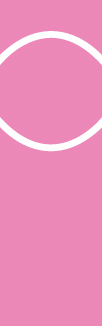 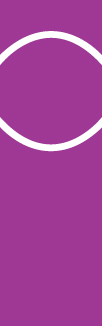 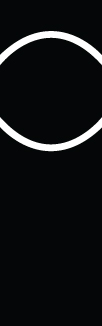 